	UNIVERSITY OF ILLINOISUrbana-Champaign • Chicago • SpringfieldThe Board of Trustees352 Henry Administration Building, MC-350506 South Wright StreetUrbana, IL 61801		January 13, 2022NOTICE		On call of the Chair, a meeting of the University Healthcare System Committee of the Board of Trustees of the University of Illinois will be held on Wednesday, January 19, 2022, beginning at 12:30 p.m.  (A copy of the schedule/agenda is attached.)		Per Governor Pritzker’s Executive Order 2022-01 and 5 ILCS 120/7(e), this committee will meet via teleconference, available at: http://www.uis.edu/technology/uislive.html.  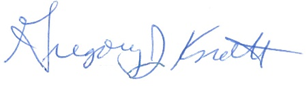 									Gregory J. Knott									Secretary, Board of Trusteesc.	Members of the Board of Trustees
	President Killeen
	Mr. McKeever
	University Officers
	Members of the Press Meeting of the University Healthcare System Committeeof the Board of Trustees of the University of IllinoisVirtual Meeting RoomThe University Healthcare System Committee Meeting will be webcast live at the following address:http://www.uis.edu/technology/uislive.htmlPlease be advised that the times for various parts of the meeting are estimates and that the order of business may be adjusted as the meeting progresses.Wednesday, January 19, 2022
12:30 p.m. 	Meeting of the Committee ConvenesRoll CallIdentification of Other Trustees and University Officers PresentOpening Remarks by the Chair of the CommitteeAction Item- Approval of Minutes of Meeting of November 17, 2021Opening Remarks by Vice Chancellor Barish 12:40 p.m.	 Review Recommended Board Item for January 20, 2022, Board MeetingAmend the Medical Staff Bylaws of the University of Illinois Hospital and Clinics Purchase Recommendations 12:50 p.m.	ReportsCMO Report Hospital and Clinics CEO Report, including quality data 1:35 p.m.	Presentation Improving Health Requires More Than Healthcare 1:50 p.m.	Old Business	New Business	Next Meeting- March 16, 2022, 12:30 p.m., I Hotel and Conference Center, Illinois Ballrooms A, B, and C, 1900 South First Street, Champaign1:55 p.m.	Meeting of the Committee Adjourns When Business is Completed  		Written ReportsQuality & Patient Safety Annual ReportHospital Dashboard